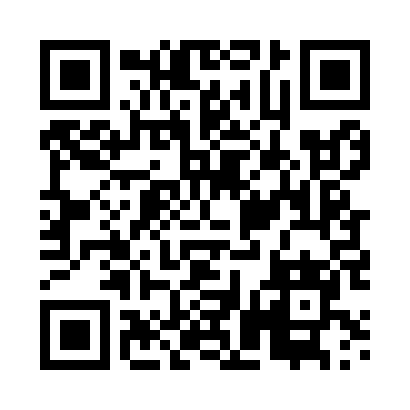 Prayer times for Suszlowice, PolandWed 1 May 2024 - Fri 31 May 2024High Latitude Method: Angle Based RulePrayer Calculation Method: Muslim World LeagueAsar Calculation Method: HanafiPrayer times provided by https://www.salahtimes.comDateDayFajrSunriseDhuhrAsrMaghribIsha1Wed3:035:2512:485:548:1210:242Thu2:595:2412:485:558:1310:273Fri2:565:2212:485:568:1510:304Sat2:535:2012:485:578:1610:335Sun2:495:1812:485:588:1810:366Mon2:465:1712:485:598:1910:397Tue2:435:1512:486:008:2110:428Wed2:395:1312:486:018:2310:459Thu2:365:1212:486:028:2410:4810Fri2:335:1012:476:038:2610:5111Sat2:325:0912:476:038:2710:5412Sun2:325:0712:476:048:2810:5513Mon2:315:0612:476:058:3010:5614Tue2:305:0412:476:068:3110:5715Wed2:305:0312:476:078:3310:5716Thu2:295:0112:476:088:3410:5817Fri2:295:0012:476:098:3610:5918Sat2:284:5912:486:098:3710:5919Sun2:284:5712:486:108:3811:0020Mon2:274:5612:486:118:4011:0021Tue2:274:5512:486:128:4111:0122Wed2:264:5412:486:138:4211:0223Thu2:264:5312:486:138:4411:0224Fri2:264:5212:486:148:4511:0325Sat2:254:5112:486:158:4611:0326Sun2:254:5012:486:168:4711:0427Mon2:254:4912:486:168:4911:0528Tue2:244:4812:486:178:5011:0529Wed2:244:4712:496:188:5111:0630Thu2:244:4612:496:188:5211:0631Fri2:234:4512:496:198:5311:07